Village of Mendon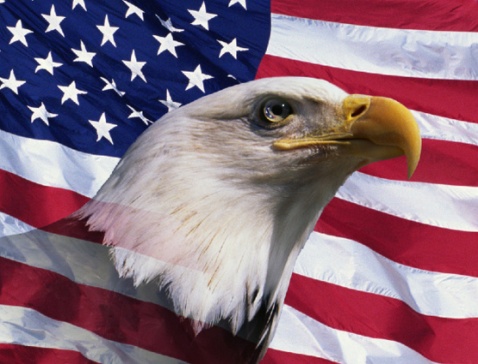 PO Box 25, 330 North State Street - Mendon, IL  62351Phone: 217.936.2215 - Fax: 217.936.2225ALTERNATIVE TRANSPORTATION PERMIT 1.	No alternative vehicle shall be operated without obtaining a proper permit from the Village of 	Mendon. Permits shall be granted beginning January 1 of the current year through December 31st of the 	current	year. The cost of this permit is $35.00. Insurance coverage is to be verified prior to 	obtaining/renewing permit.2.	Every application for a permit shall be made on a form supplied by the Village of Mendon and shall 	contain the following information:	1. Name and address of applicant	2. Name of liability insurance carrier	3. Description and serial number of vehicle	4. Signed waiver of liability by applicant releasing the Village of Mendon from any and all future 	    claims resulting from the operation of their vehicle on Village streets	5. Photo copy of applicable liability coverage card for vehicle.Alternative Vehicles Addressed: Golf carts: Both electric and gas powered; and all terrain utility vehicles with the following equipment:	1.  Horn	2.  Brakes and brake lights	3.  Turn signals on front and rear	4.  Steering wheel	5.  Rubber tires	6.  Rearview mirror	7.  Headlights that emit 500 feet to front	8.  A taillights that emits at least 100 feet from rear	9.Approved “Slow Moving Vehicle Emblem on Rear of Vehicle












Village of MendonPO Box 25, 330 North State Street - Mendon, IL  62351Phone: 217.936.2215 - Fax: 217.936.2225ALTERNATIVE TRANSPORTATION PERMIT FORMPermit #_________________Date:____________________Applicant:  Last ___________________  First_____________________ Middle_____________________Address:  Street____________________ City_____________________ Zip________________________Driver's License #______________________________________________________________________Vehicle Make/Model:_____________________ Serial Number__________________________________Instructions:1.  Complete this application and submit with Completed Inspection Form, Insurance Certificate, and Hold      Harmless Form2.  Make Check in the amount of $35.00 payable to Village of Mendon3.   Bring this application with accompanying documentation and payment, in person, to the Mendon Village       Office at 330 North State Street.  Mendon, IL  62351This permit expires December 31, 20__I have received and read the Village of Mendon Ordinance 351.16  regarding this Alternative Transportation Permit. I understand that if I operate this vehicle on Village streets that I am required to renew this permit annually, which requires an inspection and proof of insurance. By signing this application, I agree to maintain adequate insurance in accordance with all current ordinances.Signature of Applicant: ____________________________________  Date________________________________________________________________________________________________________________Office Use Only:_____Inspection Form_____Hold Harmless Form_____Proof of Insurance (Photocopy attached)_____Driver’s License ((Photocopy attached)Received by Village Representative:_________________________________________Payment Received:   Circle one     Cash   or     Check                (Check #______)